Listening guide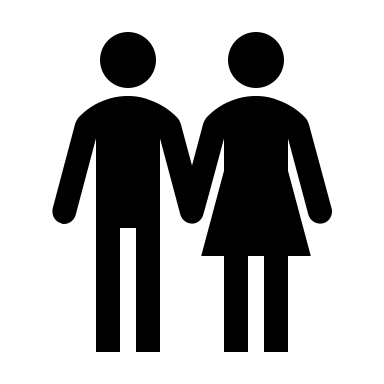 How many voices do you hear?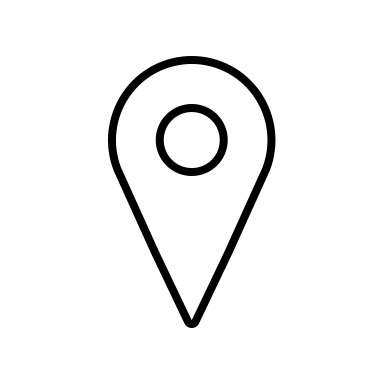 Where does the scene take place?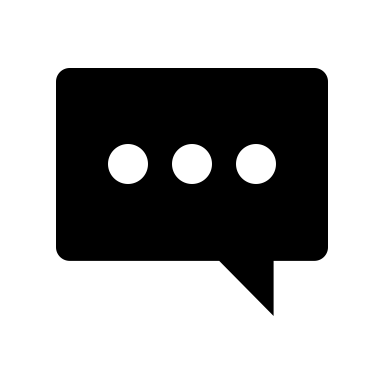 What are they talking about? 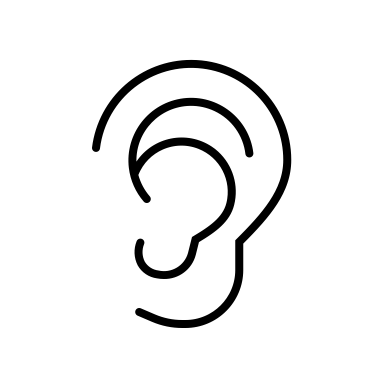 Pick out the words you are hearing: Listening guideHow many voices do you hear?Where does the scene take place?What are they talking about? Pick out the words you are hearing: 